C.E.A.V. - Cancro E Assistenza VolontariaXXX CORSO DI FORMAZIONE PER VOLONTARI  ALL’ASSISTENZA DEL MALATO ONCOLOGICOCORSO GRATUITO IN PRESENZA E/O  ON LINE11 – 16 – 18 - 23 – novembre 2021AULA MAGNA, DIPARTIMENTO SCIENZE ONCOLOGICHE , IOV-IRCCSVia Gattamelata, 64   PADOVAPROGRAMMA:I^  giornata: Giovedì 11 Novembre 2021 ore 14.30 -18.00Inaugurazione del corso Ore 14-30-15.00 registrazione dei partecipantiIl Volontariato e la cura del malato oncologico in epoca di pandemiaCoordina: dott.ssa Anna Maria Saieva, Direttore Sanitario IOV-IRCCSOre 15.00-16-00 Saluti delle Autorità Dott.ssa Patrizia Benini, Direttore Generale IOV-IRCCSDott. Giuseppe Dal Ben, Direttore Generale Azienda Ospedale-Università di PadovaDott. Paolo Fortuna, Direttore Generale AULSS 6 EuganeaDott.ssa Cristina Piva, Assessore Comune di PadovaFunzioni e attività del Centro Servizi Volontariato nel 2020Dott. Emanuele Alecci, Presidente CSV Padova Ore 16.30-18.00Dal laboratorio al letto del malato: obiettivi e limiti della ricerca oncologica	prof. PierFranco ContePresentazione e mission della Associazione CEAVdott.ssa Maria Grazia Ferlin, Presidente dell’Associazione CEAV Il volontariato con il malato oncologico nella pandemia dott.ssa Anna Maria De NicolòTestimonianza: Essere volontario CEAV- le motivazioni	Lucia ScrasciaDibattito e conclusioniII^  giornata: Martedì 16 Novembre 2021 ore 15.00-18.00L’assistenza del malato oncologico nelle strutture ospedaliereCoordina: Prof. Mario PlebaniLa Medicina di laboratorio nello screening e nella diagnostica della pandemia Prof. Mario PlebaniLe misure contro la pandemia e la struttura assistenziale allo IOV dott.ssa Cristina TridelloLa Radioterapia in ambito oncologicodott. Luigi ScarzelloPatient Education e nuovi compiti del volontariato dott.ssa Daniela CostardiTestimonianza: Il volontario al punto prelievi di via S. Massimo e a Radioterapia Bruna Volpato e Mauro GambatoDibattito e conclusioniIII^  giornata: Giovedì 18 Novembre 2021 ore 15.00-18.00La qualità della cura nel malato oncologico. L’impatto del Covid-19Coordina: Dott.ssa Vittorina ZagonelImpatto del Covid-19 nel percorso di cura dott.ssa Antonella BrunelloCurare con la ricerca dott.ssa Sara LonardiLe cure simultanee in periodo pandemico dott.ssa Antonella GalianoTestimonianza: Evoluzione del volontariato allo IOV Sergio SalmasoDibattito e conclusioniIV^  giornata: Martedì 23 Novembre 2021 ore 15.00-17.30Aspetti etici, giuridici e spirituali della cura in epoca pandemicaCoordina: Dott. Alberto Raimondo Il ruolo della famiglia nella nuova gestione della malattia. L’impatto sulla famiglia e care giver dott.ssa Alessandra FeltrinLa cura spirituale nella gestione della malattia oncologica nel periodo attuale prof. Don Renzo PegoraroDAT aspetti etico-giuridici nell’ultimo periodo di vita. Il documento della SIAART-Società Analgesia Anestesia Rianimazione e Terapia Intensiva – Disposizioni anticipate di trattamentodott. Alberto Raimondo Testimonianza: Esperienza di malattiaBruno Ghidini Dibattito e conclusioniOre 17.30-18.00 Test di orientamento psicologico, per i partecipanti che desiderino diventare volontari CEAV.******************In data da destinarsi gennaio/febbraio ore 15.00-18.00 , probabilmente presso OIC- Oper Immacolata ConcezioneASSISTENZA DEL MALATO ONCOLOGICO SUL TERRITORIOCoordina: dott. Fabio TosoLe cure palliative, l’Hospice e l’assistenza domiciliaredott. Fabio FormaglioDimissioni protette: attivazione dell’assistenza ai malati oncologici sul territoriodott.ssa Alice Dal ColPercorsi di qualità di cura nell’esperienza oncologicadott. Cataldo Michele MastromauroQualità di vita e dignità della persona nell’accompagnamento in Hospicedott.ssa Michela Bondi (0 dott. Mirsad Pasalic)Testimonianza: Il volontario CEAV in HospiceFranca FaggianiSCHEDA DI ISCRIZIONE AL CORSO CEAV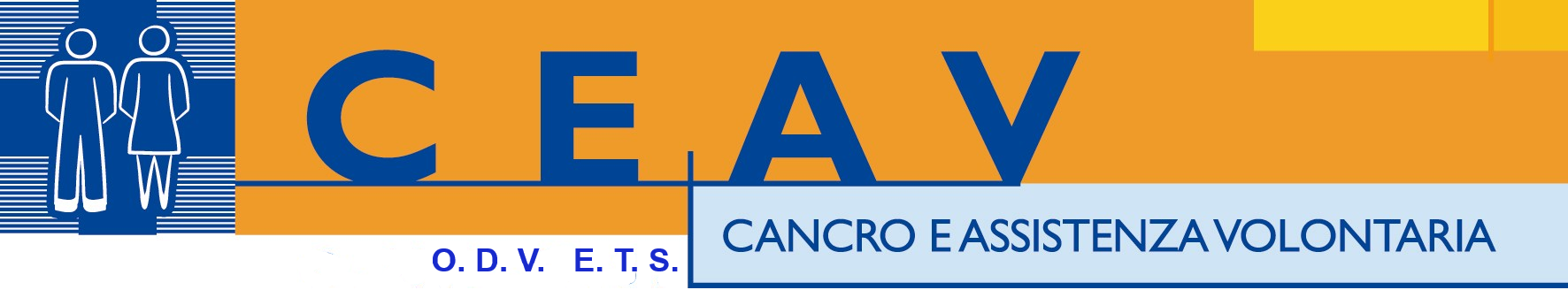 Il/La  sottoscritto/a _______________________________________________________________Cod. Fisc.________________________________________________________________________Nato/a  il __________________a____________________________________________________residente in Via __________________________________________________________________CAP _______________ Città ________________________________________________________Tel. Cell. ________________________________________________________________________e-mail: _________________________________________________________________________Titolo di studio___________________________________________________________________Professione _____________________________________________________________________Corsi frequentati 							□   SI		□    NOAppartenenza ad altri gruppi di volontariato			□   SI		□    NOData _____________________Firma_________________________________Da inviare entro il 10 novembre 2021 a : CEAV – Cancro E Assistenza Volontaria O.D.S. - E.T.S. Via Marzolo, 15/B – 35131 PADOVA  Tel.  049 776860  e-mail: ceav.padova@gmail.comF.B.: @ceavonlus     Inst.: ceav.onlusLA PARTECIPAZIONE AL CORSO IN PRESENZA SARA’ SOGGETTA ALLE DISPOSIZIONI IN VIGORE AL MOMENTO.PER CHI INTENDE PARTECIPARE “ON LINE” DEVE RICHIEDERE PER E-MAIL IL LINK PER OGNI GIORNATA ALL’INDIRIZZO “ceav.padova@gmail.com”.Nel rispetto della legge 675/96, custodiremo i suoi dati personali e li utilizzeremo per iniziative e attività statutarie. Solo se lei desiderasse opporsi a tale trattamento dei, dati ai sensi dell’art. 13 stessa legge, la preghiamo di barrare la casella   □      Lei potra, comunque, chiedere l’aggiornamento, la verifica o la cancellazione dei suoi dati in ogni momento, scrivendo a CEAV- Via Marzolo, 15/B -35131 Padova. 